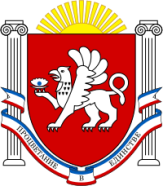 РЕСПУБЛИКА  КРЫМРАЗДОЛЬНЕНСКИЙ РАЙОНАДМИНИСТРАЦИЯ БЕРЕЗОВСКОГО СЕЛЬСКОГО ПОСЕЛЕНИЯПОСТАНОВЛЕНИЕ13 июля 2017 г.                         с. Березовка                                                      № 117О проведении мероприятий по локализации                  и ликвидации  амброзии  полыннолистной  и других  карантинных объектов на  территории Березовского сельского поселения в 2017 году Во исполнение поручения Главы Республики Крым Аксенова С.В. от 03.07.2017 года № 1/01-32/3555 с целью надлежащей экологической и фитосанитарной обстановки на территории Раздольненского района Республики Крым,п о с т а н о в л я ю:1. Провести на территории Березовского сельского поселения Раздольненского района с 10 июля по10 августа 2017 года месячник по ликвидации Амброзии полыннолистной.2. Утвердить план мероприятий, направленных на ликвидацию Амброзии полыннолистной (приложение 1).3. Утвердить состав комиссии по мониторингу и анализу проведения месячника по ликвидации Амброзии полыннолистной (приложение 2).4. Утвердить порядок работы комиссии по мониторингу и анализу месячника по ликвидации Амброзии полыннолистной (приложение 3).      5. Контроль за исполнением настоящего постановления оставляю за собой. Председатель Березовского сельскогосовета - глава АдминистрацииБерезовского сельского поселения	                                   		    А.Б.Назар	Приложение 1к постановлению АдминистрацииБерезовского сельского поселенияот 13.07.2017 года № 117План мероприятий,направленных на ликвидацию Амброзии полыннолистнойПредседатель Березовского сельскогосовета - глава АдминистрацииБерезовского сельского поселения	                                   		    А.Б.Назар	Приложение 2к постановлению АдминистрацииБерезовского сельского поселенияот 13.07.2017 года № 117Состав комиссии по мониторингуи анализу проведения месячника по ликвидации Амброзии полыннолистнойПредседатель Березовского сельскогосовета - глава АдминистрацииБерезовского сельского поселения	                                   		    А.Б.Назар	Приложение 3к постановлению АдминистрацииБерезовского сельского поселенияот 13.07.2017 года № 117Порядок работы комиссиипо мониторингу и анализу месячника по ликвидации Амброзии полыннолистной1. Комиссия по мониторингу и анализу месячника по ликвидации Амброзии полыннолистной в своей работе руководствуется действующим законодательством Российской Федерации, Республики Крым, а также муниципальными правовыми актами.2. Комиссия по мониторингу и анализу месячника по ликвидации Амброзии полыннолистной организует свою работу путем проведения заседаний, совещаний, выезда на места для контроля работы подведомственных организаций, предприятий и служб в период с 10 июля по 10 августа 2017 года.3. Комиссия по мониторингу и анализу месячника по ликвидации Амброзии полыннолистной собирается по мере необходимости, но не реже 1 раза в декаду.4. Время и место проведения заседания комиссии по мониторингу и анализу месячника по ликвидации амброзии полыннолистной назначает ее председатель, при его отсутствии - заместитель председателя.5. Заседание комиссии по мониторингу и анализу месячника по ликвидации амброзии полыннолистной оформляется соответствующим протоколом.6. Комиссия по мониторингу и анализу месячника по ликвидации амброзии полыннолистной при необходимости приглашает на свое заседание руководителей, специалистов и других сотрудников для дачи объяснения при невыполнении работ по ликвидации очагов амброзии полыннолистной.7. При необходимости своим решением комиссия по мониторингу и анализу месячника по ликвидации амброзии полыннолистной вправе обратиться в Службу по земельному и фитосанитарному надзору Республики Крым с просьбой о привлечении виновных лиц к административной ответственности.8. Председатель комиссии по мониторингу и анализу месячника по ликвидации Амброзии полыннолистной еженедельно на аппаратном совещании докладывает о проделанной работе по организации борьбы с Амброзией полыннолистной в период с 10 июля по 10 августа 2017 года.Председатель Березовского сельскогосовета - глава АдминистрацииБерезовского сельского поселения	                                   		    А.Б.Назар	№ п/пНаименование мероприятияСроки проведенияОтветственные исполнители1.Обеспечить доведение информации о проведении месячника по ликвидации амброзии полыннолистной до сведения граждан, юридических лиц, индивидуальных предпринимателей, осуществляющих хозяйственную деятельность на территории поселения10-12 июля 2017 годаКомиссия по мониторингуи анализу проведения месячника по ликвидации Амброзии полыннолистной Администрации Березовского сельского поселения2.Обеспечить обследование закрепленных за сельхозтоваропроизводителями сельскохозяйственных угодий на наличие очагов Амброзии полыннолистнойс 10.07. по 10.08.2017 годаСельхозтоваропроизводители поселения3. При выявлении очагов амброзии полыннолистной организовать немедленное их уничтожениес 10.07 по 10.08.2017 годаСельхозтоваропроизводители поселения4.Обеспечить обследование территории сельского поселения (в границах населенного пункта) на наличие очагов Амброзии полыннолистнойс 10.07 по 10.08.2017 годаПредседатель Березовкого сельского совета-Глава Администрации Березовского сельского совета, ведущий специалист по муниципальному имуществу, землеустройству и территориальному планированию5.В случае обнаружения очагов Амброзии полыннолистной в границах населенного пункта немедленно организовать их уничтожениес 10.07 по 10.08.2017 годаПредседатель Березовкого сельского совета-Глава Администрации Березовского сельского совета, ведущий специалист по муниципальному имуществу, землеустройству и территориальному планированию6.Предоставить информацию о ликвидации площадей Амброзии полыннолистной в Службу по земельному и фитосанитарному надзору Республики Крымдо 10.08.2017 годаКомиссия по мониторингуи анализу проведения месячника по ликвидации Амброзии полыннолистной Администрации Березовскогосельского поселенияНазар А.Б.-Председатель Березовского сельского совета- глава Администрации Березовского сельского поселения, председатель комиссии;Аблинанова Я.Г.-специалист по землеустройству, муниципальному имущества, территориальному планированию Администрации Березовского  сельского поселения,заместитель председателя;Эмирвалиева Л.Э.-бухгалтер  МКУ «УОДОМС МО Березовского сельского поселения»Члены комиссии:Зацаренко В.В.-депутат Березовского сельского совета; Мамчур О.В.-депутат Березовского сельского совета; 